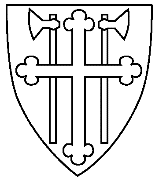 Kirken på Nøtterøy Nøtterøy menighetsrådPROTOKOLL FRA MØTE I NØTTERØY MENIGHETSRÅD 15/5-2019Kl. 18.30 – 21.00 på BMSTilstede: Ellen Elisabeth Wisløff, Aud Bjugstad Reppen, Anne Norheim Rød, Irene Lindhjem Grytnes, Eva Gilje, Iselin Skagen og Trond Øyvind Kristiansen, Tomas Collin fulgte møtet på Skype.Forfall: Inger Bækken, Anett Sudland Kristiansen. Kristian Torød Flakstad og Anne AashamarSaksliste møte i NMR 15/5-2019Sak 23/2019	Godkjenning av innkalling og protokoll fra 27/3-19Sak 24/19	Informasjonsarbeid i FærderSak 25/19	Møteplan for høstsemesteretSak 26/19	Valg så langt – og veien videreSak 27/19	Sommerens arrangementer, ansvarSak 28/19	Endre offerformål konfirmasjon 12.maiSak 29/19	ØkonomisakerSak 30/19 	Planlegge møtet 12/6Sak 31/19	Brosjyre til PeregrinusutstillingSak 32/ 19	Orienteringer fra råd og utvalgEventueltSak 12/2019	Godkjenning av innkalling og protokoll fra 27/3-2019 Vedtak: 	Innkalling og protokoll 27/3-2019 godkjent.Sak 24/19	Informasjonsarbeid i Færder «Kjell Richard orienterer og vi diskuterer»Følgende utfordringer ble diskutert: hjemmesiden som har blitt bedre. Det gjenstår fortsattnoe. Tilgang til kalender, hvem kan se hva, hvem kan legge ut, Samkjøre planer og prosessermellom råd, utvalg og frivillige. Offentliggjøre hvem som er Webredaktør. Vi etterlyser sider for menighetene på FB og fast rutine for presentasjon av gudstjenestene iNøtterøy kirke.  Kjell Richard inviterte til at vi kan bruke ham til presentasjoner både på hjemmesiden, FB og iFærder 5.1og at vi kan sende inn tekster og bilder til Færder 5.1Vedtak : NMR ønsker at det opprettes egen FB side for Nøtterøy menighet. Det må avklares hvem som legger ut hva på siden.Kjell Richard kommer tilbake til videre avklaring i møtet 28/8-19Sak 25/19	Møteplan for høstsemesteretVedtak: 28/8-19	MøteDet blir valgstand på Teie torg 3 lørdager før valget.9/9-19 	VALG25/9-19	Møte16/10-19 	Konstituering nytt råd, felles møte20/11-19	Møte 22/1-20	MøteSak 26/19	Valg så langt – og veien videreAvklaringer:Vi ønsker å bruke teksten fra brosjyren i 2015 som presentasjon av NMRDato for møte med kandidatene på lista legges fortrinnsvis til dato for fotografering i juni.Stemmestyre: Aud, Tomas, Anne R, Eva og EllenEllen sender oversikt over datoer til møte, stand og fotografering, presentasjonstekst omNMR og spørsmålsstillinger til presentasjonen. Både gammelt og nytt råd inviteres til å stå påstand.Sak 27/19	Sommerens arrangementer, ansvarOperagutta 6/8-19 Konserter på Veierland, ??? Wilfred Liljeroos Taube går i kirken, Jørgen og Elisabeth Vestfodtoner14.juli 	Ivar Brynhildsen arrangerer konsert med Brennan Leigh – American bluegrass og Gospel.18.juli	Jørn Arnesen arrangerer konsert med Jonas Fjeld.Tomas har hovedansvar, og sender liste med aktuelle tidspunkt for bistand.Sak 28/19	Endre offerformål konfirmasjon 12.maiBakgrunn for saken: Nøtterøy menighetsråd vedtok 5/12-18 offerformål for konfirmasjonsgudstjenestene 5.og12.mai skulle være Kirkens bymisjon Tønsberg. På agendene for gudstjenestene sto detofferformål 5/5 Kirkens Bymisjon og 12/5 Kirkens Nødhjelp. Vi bør endre vårt vedtak slik atdet blir i samsvar med kunngjort offerformål.Vedtak: Offerformål 12/5-19 i Nøtterøy kirke endres fra Kirkens bymisjonTønsberg til Kirkens NødhjelpSak 29/19	ØkonomisakerSaksdokument tilsendt økonomioversikt pr 8/5.2019Vedtak: Økonomioversikten tas til orientering.Sak 30/19 	Planlegge møtet 12/6Møte 12/6 blir hos Anne R på FjærholmenSak 31/19 	Brosjyre til Peregrinus utstillingSaksopplysning: Det er ønskelig med en felles brosjyre for de 5 menighetene som harutstillinger og om programmet som foregår på hvert enkelt sted. Kostnad for hvermenighet er beregnet til kr 4000Vedtak: Nøtterøy menighet innvilger kr. 4000 til felles brosjyre for Peregrinustutstillingen.Sak 32/2019	Orienteringer fra råd og utvalgNy lov om tros- og livssyn legges trolig fram i vår og behandles til høsten.Presentasjon av status for prosjekter i Nøtterøy kirke – og utvidelse av kirkegården. Estetikkutvalg og kirkekaffekomite kan planlegge innredning av «tavlerommet»Lederforum, oppfølging av Møte i IU om gratis annonser i Færder 5.1Misjonsutvalget: Avtalen er forlenget slik at nye råd kan ta stilling til nye avtalerDiakoniutvalget: de ser fram til felles møte med Tjøme, representantene etterspør kirkens bidrag og rolle i forbindelse med fokus på utfordringer i ungdomsmiljøet i Færder.Estetikkutvalget, møte om pynt til konfirmasjonsgudstjenestene. Stor takk til Ragnhild for vakre dekorasjoner.Barn og UngeInformasjonsutvalget Trond oppnevnes til distribusjonskontakt til Færder 5.1EventueltNøtterøy menighetsråd ønsker å gi en tilbakemelding om erfaringer i forbindelse med konfirmasjonsgudstjenestene.Nøtterøy 20/5-19Ellen E. Wisløff